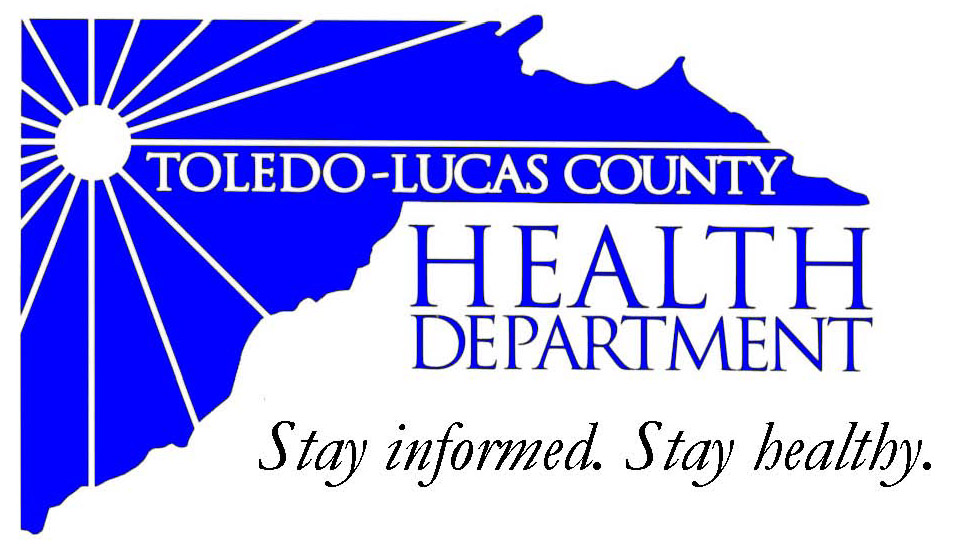 For Immediate ReleaseMay 21, 2014 Public Information Officer Stacy DeBruyne(419) 213-4143Health Update: E. Coli Recall Investigation The Toledo-Lucas County Health Department would like to report our preliminary findings from the E. Coli  recall investigation bearing the establishment number “EST. 2574B” and has a production date code in the format “Packing Nos: MM DD 14” between “03 31 14” and “04 18 14.” The Wolverine product with the establishment number “EST. 2574B” and date range listed above have not been found in Lucas County stores. Some retail establishments do have Wolverine Product on their shelves, but they do not match the recalled lot number. We will continue with our investigation and provide updates. Ground beef patties are the most popular beef item for United States consumers, and are the most important beef item to cook properly. Thaw raw ground beef on a plate on the lowest shelf of the refrigerator, to avoid drip onto other foods. Keep raw and ready-to-eat meats separate.  Wash hands thoroughly before and after handling raw ground beef.  Wash cutting boards, bowls, and utensils used to prepare raw ground beef with hot soapy water and rinse well.  Use separate plates to carry raw ground beef patties to the cooking area and cooked patties to the serving area.Destruction of the pathogens that may be present in raw ground beef, particularly E. coli, requires a cooking procedure that heats the beef to an internal temperature of 160°F. Use of a food thermometer is the only way to determine that the internal temperature of ground beef patties has reached 160°F. ###        AN EQUAL OPPORTUNITY EMPLOYERThe Toledo-Lucas County Health Department operates in accordance with Title VI of the Civil Rights Act of 1964Visit us on the web at:  www.lucascountyhealth.com